Metodický materiál pro výuku tématu Specifika života se zrakovým postižením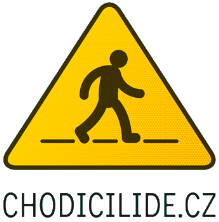 Motto: Cesta k porozumění leží před námi.Téma: Zrakové postižení – omezuje především orientaci v prostoruCíl: Cílem hodiny je rozšířit a upřesnit znalosti žáků o tématu zrakového postižení, odstranit zažité předsudky pomocí vlastního prožitku a ukázat vhodné způsoby komunikace.Po skončení hodiny by děti měly chápat:že zrakové postižení může mít různé příčiny (vrozené nebo získané úrazem či nemocí)že ztrátou zraku člověk přichází o důležitý zdroj informací, který je nutné nahradit jinými způsobyže zrakové postižení může mít různý rozsah (od omezení zrakového pole až k úplné slepotě)že zrakové postižení neznamená obvykle žádnou odlišnost v myšlení, učení nebo prožívání, člověk s postižením má stejná přání a touhy jako ostatníže lidé se zrakovým postižením mohou normálně žít mezi námi, jen někdy potřebují naši pomoc nebo speciální pomůckyže možnost lidí se zrakovým  postižením zapojit se do běžného života někdy omezují různé překážky, které je ale možné odstranit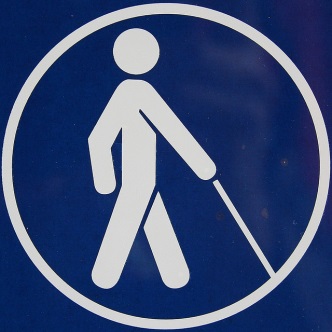 Čas: 1 vyučovací hodina (45 minut)Pomůcky: 	šátky (dle počtu žáků ve třídě)		otázky o zrakovém postiženíDesatero pro správnou komunikaciDěláme běžné věci jinakOsobnosti mezi námiAktivita 1: Beze zraku (10 min.)Celá třída jde za dveře a žáci si zavážou oči (šátkem, šálou, čepicí). Nyní mají všichni za úkol vrátit se na své místo v lavici. Důležité je zdůraznit opatrnost a bezpečnost.Cíl: Navození počáteční atmosféry k tématu zrakového postižení, pomocí vlastního prožitku přiblížit svět nevidomých.Varianta 1: Žáci se zavázanýma očima sedí v lavici a zkouší běžné školní činnosti – najít papír a podepsat se, přichystat si správnou učebnici a sešit, napsat, co má vyučující/spolužák ten den na sobě.Varianta 2 (pro menší počet žáků): Každý žák má zavázané oči a sundá si jednu botu. Ta se dá na hromadu k ostatním. Úkolem je najít a obout si zpět vlastní botu.Aktivita 2: Společná diskuse (5 min.)V rámci společné diskuse žáci sdělují svoje dojmy z předchozí aktivity. Jak se jako „nevidomí“ cítili? Bylo jednoduché splnit zadaný úkol? Co bylo obtížné, v čem by potřebovali pomoc a jakou?Cíl: Na základě vlastní zkušenosti si uvědomit specifika zrakového postižení.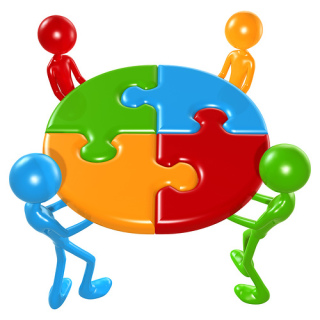 Aktivita 3: Běžný den se zrakovým postižením (15 + 10 min.)Žáci se rozdělí do skupin cca po 4. Vyučující jim rozdá otázky zaměřené na běžný denní režim člověka se zrakovým postižením a žáci skupinově vypracovávají odpovědi. Následuje společné vyhodnocení a doplnění znalostí pomocí článku Děláme běžné věci jinak.Cíl: Zjistit míru znalostí žáků o zrakovém postižení a upřesnit a rozšířit jejich vědomosti. Poukázat na překážky v běžném životě a na možnosti jejich kompenzace.Představte si, že jste úplně nevidomí (tzn. nevidíte nic) a máte přijít v 10 hodin dopoledne na schůzku do kavárny. V 7:30 zazvoní budík, vstanete a …Jak trefíte do koupelny?Jak proběhne ranní hygiena?Zvládnete se vhodně obléci?Jak si připravíte čaj k snídani?Na co si musíte dát pozor při cestě na tramvaj?Jak zjistíte správné číslo tramvaje?Poznáte, kde v kavárně sedí kamarádka?Aktivita 4: Všichni nevidíme stejně (5 min.)Vyučující doplní informace o zrakovém postižení dle potřeby. Rozdá žákům Desatero pro správnou komunikaci.Cíl: Upřesnit žákům, že neexistuje pouze jediná „nevidomost“, ale porucha zraku může mít různé stupně i formy. A i bez zraku je možné společně komunikovat!Za člověka se zrakovým postižením považujeme toho jedince, který i po optimální korekci (medikamentózní, chirurgické, brýlové apod.) má v běžném životě problémy se získáváním a zpracováváním informací zrakovou cestou. Ne každý s brýlemi je tedy postižený. A ne vždy je postižení zraku zřejmé na první pohled.Zrakové vady a postižení můžeme rozdělovat do mnoha kategorií podle různých kritérií. Žádná klasifikace však nedokáže dostatečně charakterizovat všechny okolnosti a projevy zrakového postižení. Někdo tak rozlišuje pouze světlo a tmu, někdo má před očima černé tečky a jiný vidí třeba jen polovinu zrakového pole.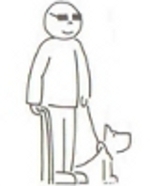 Klasifikace zrakových vad:Autorka: Bc. et Mgr. Lucie Teresa ŠultesováDatum: 15. 4. 2015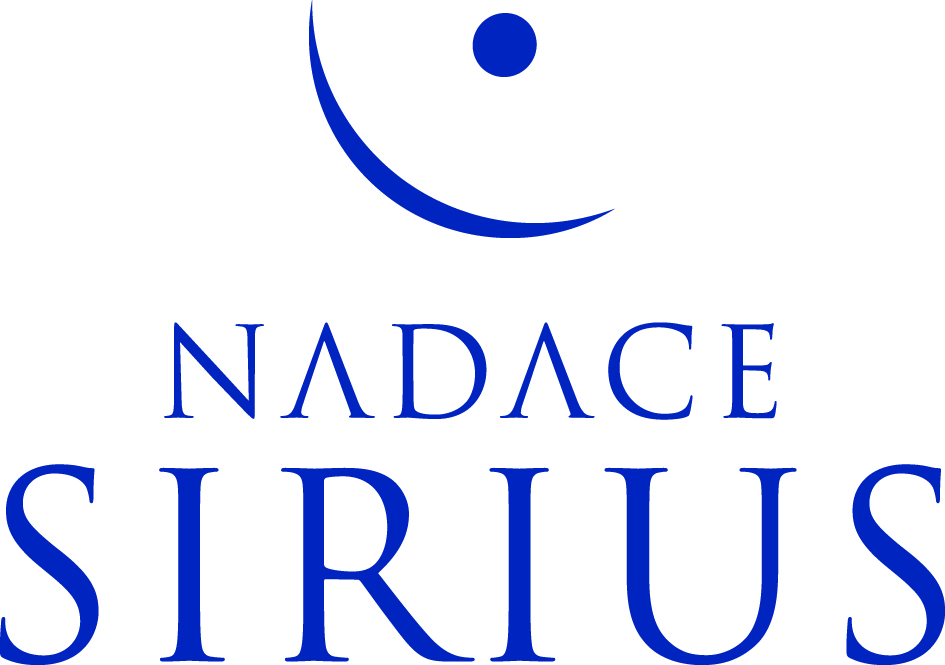 Podle postižených zrakových funkcíSnížení zrakové ostrostiOmezení zorného polePoruchy barvocituPoruchy akomodace (refrakční vady)Poruchy zrakové adaptacePoruchy okohybné aktivityPoruchy hloubkového (3D) viděníPodle stupně zrakového postiženíSlabozrakostZbytky zrakuNevidomostPodle doby vznikuVrozenéZískanéPodle etiologieOrgánové (např. vady čočky nebo sítnice)Funkční (poruchy binokulárního vidění, např. tupozrakost)